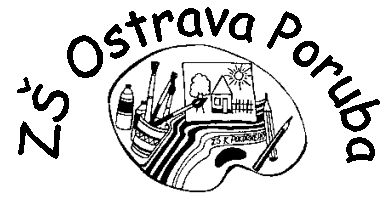 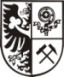 Základní škola, Ostrava-Poruba,K.Pokorného 1382,příspěvková organizacese sídlem: Karla Pokorného 1382/56, Poruba, 708 00 Ostrava, PSČ 708 00,tel.:596912385email: zspokorneho1382@email.czHilbert Interiéry s.r.o.Pobřežní 249/46KarlínPraha 8IČO:28661133                                                                                                         evid.č.161/2016 /Vil                                                                                                                                                                                                                               č.j.ZŠ K.P./677/2016   Věc: Objednávka nábytku       Dle cenového návrhu ze dne 15.12.2016 u Vás objednáváme   36 ks jídelních stolů do školní jídelny.Cena:  99 760 Kč s DPHTermín: do   31.12.2016Způsob dodání: dodavatelem  Způsob úhrady: fakturou   Místo: Karla Pokorného 1382/56, Poruba, 708 00 Ostrava Děkujeme za vyřízení.…………………………..Mgr.Radmila Mikováředitelka školy Ostrava-Poruba 23.12.2016Bankovní spojení: Česká spořitelna Ostrava-PorubaČ.účtu:    1649324389/0800IČO:61989142Telefon: 596912385e-mail: zspokorneho1382@email.czProsíme Vás, abyste na fakturu uvedli název i sídlo naší organizace. /viz záhlaví objednávky/Kdo požaduje:  Datum: 23.12.2016Příkazce operace:                                                  Správce rozpočtu a hlavní účetní:   Dne: 23.12.2016                                                     Dne: 23.12.2016